distribution of culture                                                                         CULTURE REGIONS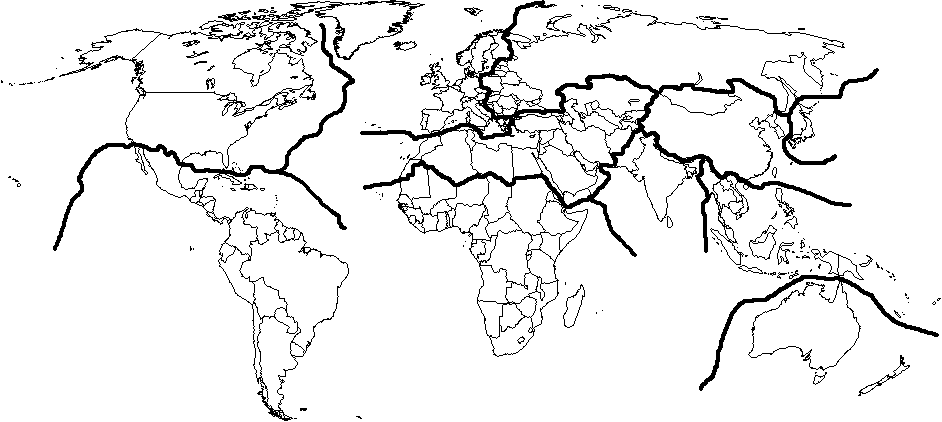 Cultural Realm (macrocultural region)distribution of culture                                                  CORE-DOMAIN-SPHERE MODELThe Core is the heart of the area and shows the most strongly expressed culture traits. It is usually the most heavily populated... The Domain surrounds the Core and though it has its own cultural values, it is still strongly influenced by the Core. The Sphere then surrounds the Domain and the Outlier surrounds the Sphere.(geography.about.com)         MORMON CULTURE REGION                                                              MUSLIM CULTURE REGION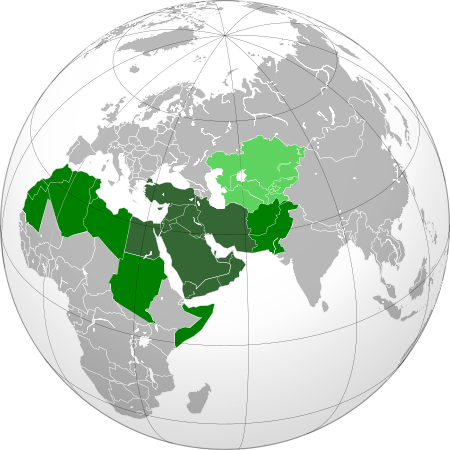 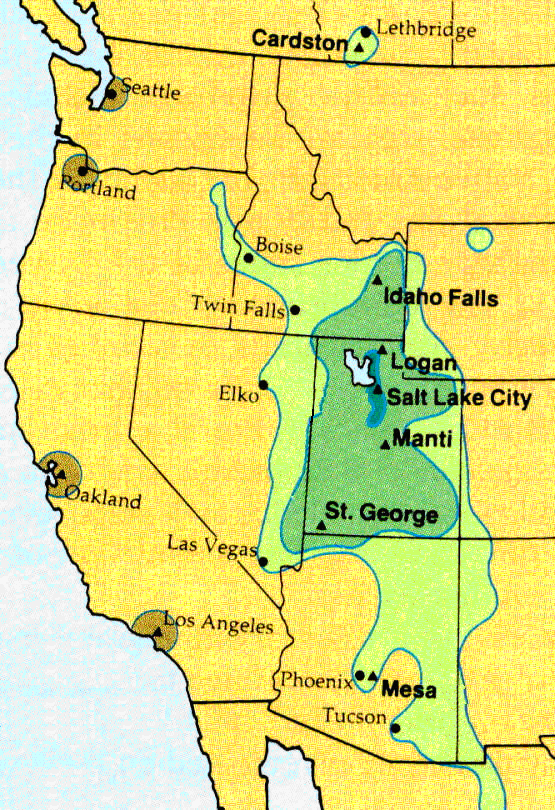 REGIONRELIGION-LANGUAGE  ANOMOLYAnglo-AmericaLatin AmericaWestern EuropeEastern EuropeMiddle EastSub-Saharan AfricaSouth AsiaEast AsiaSoutheast AsiaAustralia/PacificCOREAll the elements are presentThe culture dominates.DOMAINMany of the elements are presentThe culture is obvious, but does not dominate.SPHERESome of the elements are presentThe culture is present, but is not obvious.  (OUTLIERS)